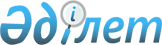 О признании утратившими силу некоторых решений Правительства Республики КазахстанПостановление Правительства Республики Казахстан от 12 августа 2004 года N 846

      Правительство Республики Казахстан постановляет:




      1. Признать утратившими силу некоторые решения Правительства Республики Казахстан согласно приложению.




      2. Настоящее постановление вступает в силу со дня официального опубликования.


      

Исполняющий обязанности




      Премьер-Министра




      Республики Казахстан



      




Приложение          



к постановлению Правительства   



Республики Казахстан     



от 12 августа 2004 года N 846  




 

Перечень утративших силу некоторых решений




Правительства Республики Казахстан





      1. 
 Постановление 
 Кабинета Министров Республики Казахстан от 17 марта 1993 года N 201 "Об утверждении Правил возмещения организациями всех форм собственности ущерба, причиненного рабочим и служащим увечьем либо иным повреждением здоровья, связанным с исполнением ими трудовых обязанностей" (САПП Республики Казахстан, 1993 г., N 8, ст. 97).




      2. Постановление Кабинета Министров Республики Казахстан от 16 декабря 1994 года N 1417 "О внесении изменений в постановление Кабинета Министров Республики Казахстан от 17 марта 1993 года N 201" (САПП Республики Казахстан, 1994 г., N 48, ст. 531).




      3. Пункт 11 изменений, которые вносятся в некоторые решения Правительства Республики Казахстан по вопросам налогообложения, утвержденных постановлением Кабинета Министров Республики Казахстан от 2 августа 1995 года N 1069 "О внесении изменений и признании утратившими силу некоторых решений Правительства Республики Казахстан по вопросам налогообложения" (САПП Республики Казахстан, 1995 г., N 27, ст. 320).




      4. 
 Постановление 
 Правительства Республики Казахстан от 31 декабря 1997 года N 1878 "О внесении изменений и дополнений в постановление Кабинета Министров Республики Казахстан от 17 марта 1993 года N 201" (САПП Республики Казахстан, 1997 г., N 57, ст. 523).




      5. Пункт 1 изменений, которые вносятся в некоторые решения Правительства Республики Казахстан, утвержденных 
 постановлением 
 Правительства Республики Казахстан от 28 июня 2002 года N 703 "О внесении изменений и признании утратившими силу некоторых решений Правительства Республики Казахстан" (САПП Республики Казахстан, 2002 г., N 20, ст. 214).

					© 2012. РГП на ПХВ «Институт законодательства и правовой информации Республики Казахстан» Министерства юстиции Республики Казахстан
				